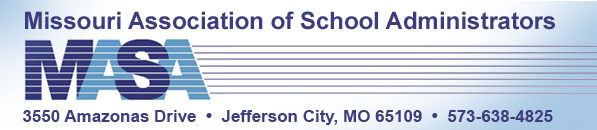 WEST-CENTRAL MISSOURI ASSOCIATION OF SCHOOL ADMINISTRATORSEDUCATIONAL SCHOLARSHIP APPLICATION2022Eligible applicants must be a Missouri high school senior in a West-Central member school district planning to major in education. Applicants may attach information to the application in lieu of typing or writing it on the application.Personal Information________________________________________________		________________University/College Applicant Will Attend				Designated Major________________________________________________		__________________Applicant’s Name (First, Middle, Last)				School District___________________________________________________________________________Home Address					City				Zip Code__________________________________________		_________________________Father’s Name							Occupation__________________________________________		_________________________Mother’s Name						OccupationSchool InformationClass Rank: ____________________			G.P.A.: ________________________(List both rank and number in class, i.e. 1/50)			 (4 point scale)School Activities (List all the school activities you were involved in during grades 9-12) ________________________________________________________________________________________________________________________________________________________________________________________________________________________________________________________________________________________________________________________________________________________________________________________________________________________________________________________________________________________________________________________________________________ Honors & Awards (List all honors and awards you received during grades 9-12) ________________________________________________________________________________________________________________________________________________________________________________________________________________________________________________________________________________________________________________________________________________________________________________________________________________________________________________________________________________________________________________________________________________ Community Involvement (List all community activities you participated in during grades 9-12) ________________________________________________________________________________________________________________________________________________________________________________________________________________________________________________________________________________________________________________________________________________________________________________________________________________________________________________________________________________________________________________________________________________ Career and life goals: (Please share your rationale for wanting to become an educator and what you hope to accomplish in your life both professionally and personally) __________________________________________________________________________________________________________________________________________________________________________________________________________________________________________________________________________________________________________________________________________________________________________________________________________________________________________________________________________________________________________________________________________________________________________________________________________________